СтепеньСтепенью называется выражение вида: , где: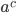  – основание степени;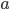  – показатель степени.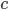 Степень с натуральным показателем {1, 2, 3,...}Определем понятие степени, показатель которой – натуральное число (т.е. целое и положительное).По определению: .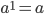 Возвести число в квадрат – значит умножить его само на себя: 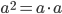 Возвести число в куб – значит умножить его само на себя три раза: .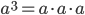 Возвести число в натуральную степень  – значит умножить число само на себя  раз: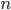 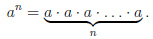 Степень с целым показателем {0, ±1, ±2,...}Если показателем степени является целое положительное число:, n > 0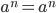 Возведение в нулевую степень:, a ≠ 0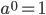 Если показателем степени является целое отрицательное число:, a ≠ 0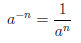 Прим: выражение  не определено, в случае n ≤ 0. Если n > 0, то 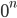 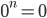 Пример 1.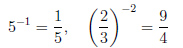 Степень с рациональным показателемЕсли:a > 0;n – натуральное число;m – целое число;Тогда: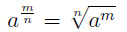 Пример 2.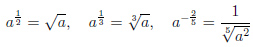 Свойства степенейРЕКЛАМАПример 3.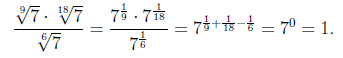 КореньАрифметический квадратный кореньУравнение  имеет два решения: x=2 и x=-2. Это числа, квадрат которых равен 4.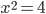 Рассмотрим уравнение . Нарисуем график функции  и увидим, что и у этого уравнения два решения, одно положительное, другое отрицательное.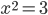 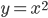 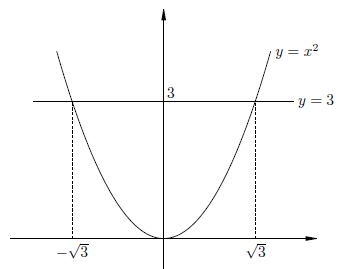 Но в данному случае решения не являются целыми числами. Более того, они не являются рациональными. Для того, чтобы записать эти иррациональные решения, мы вводим специальный символ квадратного корня.Арифметический квадратный корень  – это неотрицательное число, квадрат которого равен , a ≥ 0. При a < 0 – выражение  не определено, т.к. нет такого действительного числа, квадрат которого равен отрицательному числу .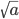 Корень из квадрата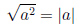 Например, . А решения уравнения  соответственно  и 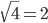 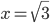 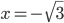 Кубический кореньКубический корень из числа  – это число, куб которого равен . Кубический корень определен для всех . Его можно извлечь из любого числа: .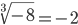 Корень n-ой степениКорень -й степени из числа  – это число, -я степень которого равна .Если  – чётно.Тогда, если a < 0 корень n-ой степени из a не определен.Или если a ≥ 0, то неотрицательный корень уравнения  называется арифметическим корнем n-ой степени из a и обозначается 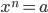 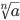 Если  – нечётно.Тогда уравнение  имеет единственный корень при любом .Пример 4.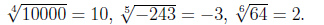 ЗАДАНИЯВыучить свойства степени с рациональным показателем  и решить задания варианта № 1 до 8.11.21 г.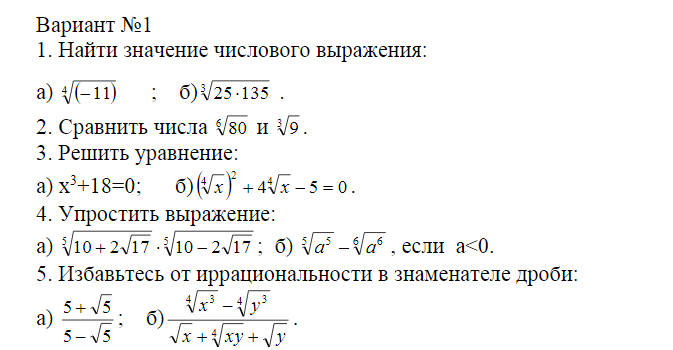 Произведение степеней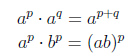 Деление степеней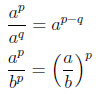 Возведение степени в степень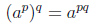 